Сьогодні  учні 1 – 5 класів їздили на море.  Подорож розпочалася дуже цікаво.  Проїжджаючи через заповідник «Аджигол»,нам зустрілася   зграя пеліканів,  діти з цікавістю розглядали птахів з  вікна автобуса. Море зустріло нас  привітно. Малеча  були у захваті від зустрічі з морем , адже це було  вперше в цьому році.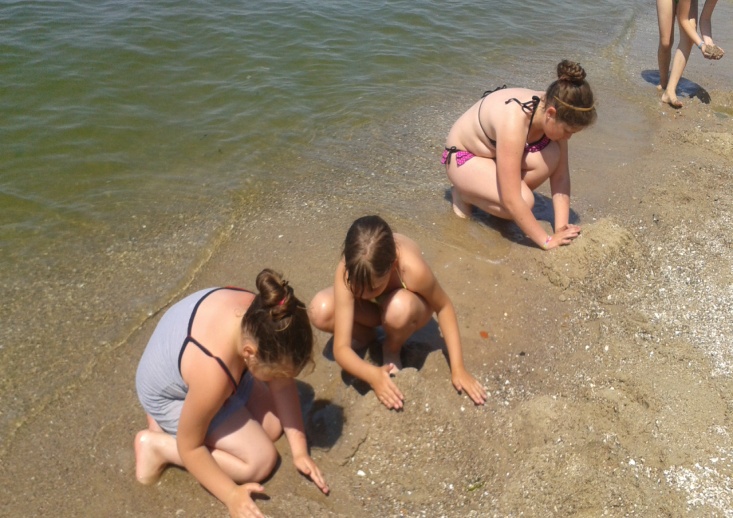 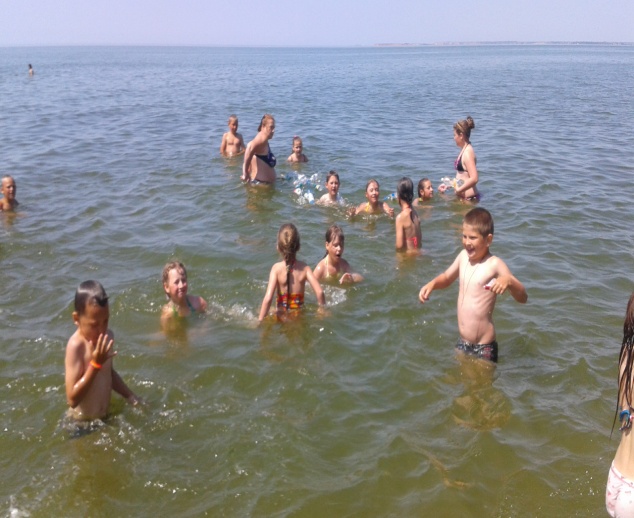 Перед  купанням всі дружно вишикувались. На воді були організовані цікаві ігри. Також був проведений конкурс  «Замок на піску». Не дивлячись на втому , всі були задоволені та щасливі.